Ngày soạn: 15/3/2024Ngày dạy: tiết 3 ngày 23 tháng 3 năm 2024Lớp dạy: 8B3Tiết 109: Văn bản 3XE ĐÊM ( tiết 1)                                           - Pau- xtop- xki -I. Mục tiêu1. Về năng lực: a. Năng lực đặc thù- Củng cố tri thức về văn bản truyện- Cảm nhận được nhân vật An-đéc-xen ở các phương diện: chân dung, tính cách, tấm lòng nhân hậu và trí tưởng tượng bay bổng- điều khiến truyện cổ tích của ông chinh phục hàng triệu khán giả trên thế giới.b. Năng lực chung- Giao tiếp và hợp tác: Kỹ năng giao tiếp và hợp tác nhóm với các thành viên khác.- Tự chủ và tự học, tự thu thập, tổng hợp và phân loại thông tin  2. Về phẩm chất: - Yêu văn chương, trân trọng lao động sáng tạo nghệ thuật của nhà văn, nhà thơ; tôn trọng và có ý thức học hỏi cách tiếp nhận VB văn học của người khác.II. Thiết bị dạy học và học liệu 1. Thiết bị dạy học- Kế hoạch bài dạy- SGK, SGV- Máy chiếu, máy tính 2. Học liệu- Hình ảnh, phiếu học tập, trò chơi liên quan đến nội dung bài học.III. Tiến trình dạy họcHoạt động 1: Khởi độngBước 1: Chuyển giao nhiệm vụGV đưa ra câu hỏi / yêu cầu: Xâu chuỗi các dữ kiện thông tin/ hình ảnh sau và cho biết tác giả nào đang được nhắc đến.Bước 2: Thực hiện nhiệm vụ- HS thực hiện nhiệm vụBước 3: Báo cáo kết quả- HS báo cáo kết quảBước 4: Đánh giá kết quả, đưa ra kết luận- HS khác nhận xét- GV nhận xét, kết luận: Các em thân mến, các em đã đoán ra được nhân vật bí ẩn phía sau. Vậy là thông qua các câu chuyện, đặc biệt là truyện cổ tích thì chúng ta đã phần nào hình dung ra được An-đéc-xen là người như thế nào, đúng không? Vậy An-đéc-xen có thực sự giống với những gì chúng ta hình dung hay không, chúng ta sẽ giải đáp được điều này sau khi học xong bài học ngày hôm nay. Các em mở sách vở chúng ta bước vào bài mới: Văn bản 3 – Xe đêm của Côn- xtan-tin Pau-xtốp-ki.Hoạt động 2: Hình thành kiến thứcPhần I. Đọc- Tìm hiểu chunga. Mục tiêu: Đọc văn bản và nắm được thông tin cơ bản về tác phẩmb. Nội dung: GV đặt câu hỏi liên quan đến nội dung bài học.c. Sản phẩm: Câu trả lời của HS.d. Tổ chức thực hiện: E. PHỤ LỤC- Tư liệu sử dụng - Mẫu phiếu học tậpPHIẾU HỌC TẬP KHÁM PHÁ VĂN BẢN XE ĐÊM BẢNG KIỂM KĨ NĂNG ĐỌC DIỄN CẢMPHIẾU HỌC TẬP SỐ 1PHIẾU HỌC TẬP SỐ 2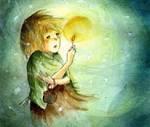 Nàng tiên cáBáu vật của Đan MạchChú lính chì dũng cảmÔng vua kể chuyện cổ tíchBầy chim thiên ngaHOẠT ĐỘNG CỦA GV – HSDỰ KIẾN SẢN PHẨMĐỌC VĂN BẢN (5’)Bước 1: Chuyển giao nhiệm vụGV đưa ra nhiệm vụ: Đọc phân vai văn bản.Sau khi học sinh đọc xong, GV chiếu các câu hỏi trắc nghiệm để kiểm tra kĩ năng theo dõi của học sinh trong quá trình đọc Câu 1. Văn bản “Xe đêm” của tác giả nào?Pau-xtốp-kiAn-đéc-xenM.GorkiTa-goCâu 2. Ai là người đã giúp trả tiền cho những cô gái muốn lên xe nhưng không có tiền?Nhà tu hànhThiếu phụLái tàuAn-đéc-xenCâu 3. An-đéc-xen tự nhận mình là:Một nhà thơ lang thangMột nhà thơ tài năngMột nhà thơ phiêu lãngMột nhà thơ bất hạnhCâu 4. Nhà tu hành đã lẩm bẩm như thế nào khi nghe An-đéc-xen tiên đoán về tương lai của các cô gái?Ông này bị nhện độc cắn rồi. Ông ấy đúng là hoang tưởng.Ông này bị nhện độc cắn rồi. Ông ấy đúng là mất trí.Ông này bị nhện độc cắn rồi. Ông ấy đúng là kẻ hâm.Ông này bị nhện độc cắn rồi. Ông ấy đúng là bất hạnh.Câu 5. Đoạn trích được viết theo thể loại nào?Truyện đồng thoạiTruyện ngắnTiểu thuyếtThơ trữ tìnhBước 2: Thực hiện nhiệm vụHS đọc văn bản (có phân vai)Bước 3: Báo cáo kết quả- 1 – 2 HS nhận xét.Bước 4: Đánh giá kết quả, đưa ra kết luận- HS khác nhận xét về kĩ năng đọc diễn cảm của bạn dựa trên bảng kiểm.I. Đọc- Tìm hiểu chung1. Đọc, chú thícha. Đọc- HS biết vận dụng các chiến lược trong khi đọc (chiến lược theo dõi, chú thích, chiến lược dự đoán, chiến lược tưởng tượng)- HS giải thích được từ khó trong văn bản.KHÁM PHÁ VĂN BẢN (15’)Tìm hiểu về tác giả Pau-xtốp-xki và các thông tin sơ bộ của văn bảnBước 1: Chuyển giao nhiệm vụGV chia lớp thành các nhóm, 4-5HS/nhómHS: thực hiện đủ 2 yêu cầu sau (PHT số 1)+ Tìm hiểu trước thông tin về tác giả, có thể thiết kế hồ sơ nhân vật và trình bày trước lớp vào tiết học với các gợi ý cho trước của GV (thông tin về quê quán, phong cách sáng tác, các tác phẩm tiêu biểu, thành tựu về văn học, …)+ Tìm hiểu các thông tin văn bản, trình bày dưới dạng infographic (thể loại, chủ đề, ngôi kể, nhân vật chính, PTBĐ, cốt truyện)Bước 2: Thực hiện nhiệm vụ- 100% HS thực hiện nhiệm vụ nhóm.Bước 3: Báo cáo kết quả- HS báo cáo kết quả theo nhóm.Bước 4: Đánh giá kết quả, đưa ra kết luận- HS khác nhận xét.- GV nhận xét, kết luận.2. Tác giả, tác phẩma. Tác giả- Côn-xtan-tin Pau-xtốp-xki (1892-1968) là nhà văn Nga nổi tiếng.- Truyện ngắn của ông mang chất thơ nhẹ nhàng, tinh tế, khơi dậy ở người đọc sự rung cảm trước những vẻ đẹp bình dị, khuất lấp, dễ bị lãng quên trong đời sống- Một số tác phẩm của ông đã được dịch ra bằng tiếng Việt: Cô gái làm ren (1958), Chiếc nhẫn bằng thép (1973), Một mình với mùa thu (1980), …b. Tác phẩm- Đề tài: Sức mạnh của trí tưởng tượng- Thể loại: Truyện ngắn.- Ngôi kể: Ngôi thứ 3.- Nhân vật chính: An-đéc-xen.- PTBĐ: Tự sự.- Các sự việc chính:+ An-đéc-xen (Andersen) cùng hai hành khách khác là một nhà tu hành, một thiếu phụ cùng đi trên chuyến xe đêm từ Vơ-ni-dơ (Venice) đến Vê-rô-na (Verona).+ Trên đường đi, họ gặp ba cô gái muốn lên xe nhưng không có tiền, An-đéc-xen đã giúp trả tiền cho họ+ Trên chuyến xe ấy, để góp vui, An-đéc-xen đã trò chuyện cùng các cô gái, thử tưởng tượng về cuộc sống, tiên đoán về hạnh phúc và tương lai của họ,… Các cô gái say sưa lắng nghe.=> Cốt truyện đa tuyến.Khám phá chi tiết văn bản Bước 1: Chuyển giao nhiệm vụGV đưa ra các nhiệm vụ, HS bốc thăm rồi HS thực hiện theo nhóm như phân công từ trước (2 nhóm chung 1 nhiệm vụ, trên lớp GV chọn ngẫu nhiên nhóm trình bày, tối đa trình bày trong 5p)Nhiệm vụ 2 (thực hiện ở nhà): II.  Khám phá văn bản 1. Chân dung nhân vật An-đéc-xen.Chân dung An-đéc-xen trong thực tế và trong tưởng tượng của ông: + Trong thực tế, An-đéc-xen là người xấu trai, cao kều, nhút nhát. + Trong tưởng tượng, ông luôn hình dung mình là người đẹp trai, trẻ trung, hoạt bát, tự nhận mình “có mái tóc rậm, lượn sóng”, gương mặt “rám nắng”, đôi mắt xanh “lúc nào cũng ánh cười”, …+ Ông tự nhận mình là một nhà tiên tri, đoán được tương lai và nhìn thấu được bóng tối, cũng xem mình là một hoàng tử bất hạnh như Hăm-lét -> Chi tiết này cho thấy An-đéc-xen có phần tự ti với ngoại hình và thực tế của bản thân, luôn khát khao hướng đến những điều tốt đẹp, theo đuổi sự hoàn mỹ và lãng mạn* GV nhận xét, chốt kiến thứcTiêu chíCó KhôngĐọc trôi chảy, không bỏ từ, thêm từ.Đọc to, rõ bảo đảm trong không gian lớp học, cả lớp cùng nghe được.Tốc độ đọc phù hợp.Sử dụng giọng điệu linh hoạt, phù hợp theo phân vai; thể hiện thái độ với nhân vật và sự kiện trong câu chuyện.PHIẾU HỌC TẬP SỐ 1Yêu cầu: HS thực hiện nhiệm vụ tìm hiểu về tác giả Pau-xtốp-ki và các thông tin sơ bộ của văn bản.PHIẾU HỌC TẬP SỐ 2Yêu cầu: HS thực hiện nhiệm vụ khám phá văn bản “Xe đêm”